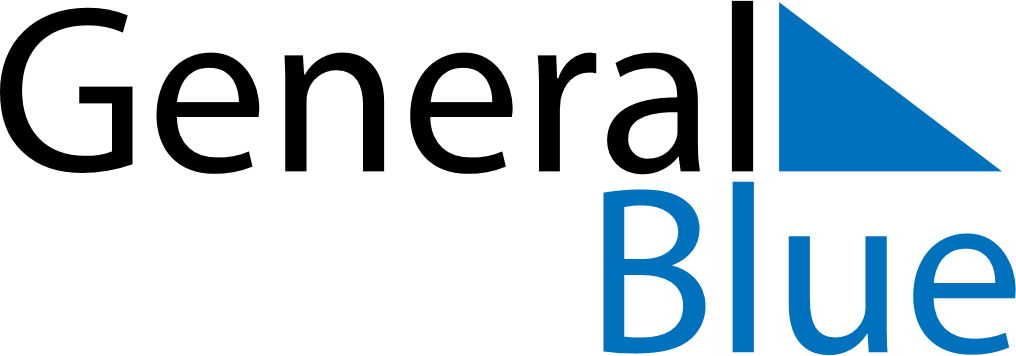 October 2027October 2027October 2027KenyaKenyaMONTUEWEDTHUFRISATSUN12345678910Moi Day11121314151617Moi Day (substitute day)18192021222324Mashujaa Day25262728293031